ПРЕСС-СЛУЖБА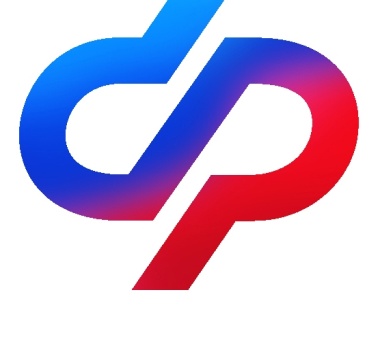 ОТДЕЛЕНИЯ ФОНДА ПЕНСИОННОГО И СОЦИАЛЬНОГО СТРАХОВАНИЯ РОССИЙСКОЙ ФЕДЕРАЦИИПО ВОЛГОГРАДСКОЙ ОБЛАСТИ                                           400001, г. Волгоград, ул. Рабоче-Крестьянская, 16      Официальный сайт Отделения СФР по Волгоградской области –  sfr.gov.ru/branches/volgograd/Волгоградское Отделение Социального фонда России компенсирует работодателям 20% расходов на мероприятия по охране трудаОСФР по Волгоградской области продолжает приём заявлений от работодателей на финансирование предупредительных мер по сокращению производственного травматизма и профзаболеваемости. Обратиться с соответствующим заявлением и пакетом документов страхователи могут до 1 августа.Напомним, что работодатели могут направить до 20% сумм страховых взносов на предупредительные меры по охране труда. Объём средств может быть увеличен на 10% при условии их направления на санаторно-курортное лечение работников предпенсионного возраста.В бюджете ОСФР по Волгоградской области в 2023 году на финансирование мер по охране труда предусмотрено более 130 миллионов рублей. Выделенные средства работодатели могут направить на 16 мероприятий. Самые популярные из них:- приобретение средств индивидуальной защиты;- проведение обязательных периодических медицинских осмотров работников;- санаторно-курортное лечение.Подать заявление на финансирование можно в том числе с помощью портала Госуслуг (www.gosuslugi.ru).Подробную информацию о финансовом обеспечении предупредительных мер, необходимых документах, а также сведениях о ходе рассмотрения заявления можно оперативно узнать в специальном разделе на сайте Отделения Фонда по Волгоградской области:https://sfr.gov.ru/branches/volgograd/info/~0/8056.